Comportements et stratégies : identifier et reproduire des régularités décroissantesComportements et stratégies : identifier et reproduire des régularités décroissantesComportements et stratégies : identifier et reproduire des régularités décroissantesL’élève identifie des régularités décroissantes, mais a de la difficulté à les reproduire de façon concrète (il ne peut pas construire les régularités avec des carreaux).L’élève identifie et reproduit des régularités décroissantes de façon concrète, mais fait des erreurs quand il compte le nombre de 
carreaux dans chaque terme.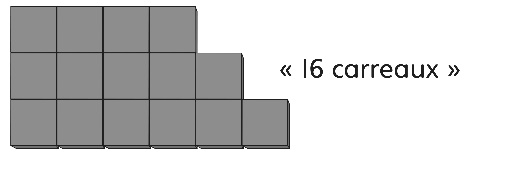 L’élève identifie et reproduit des régularités décroissantes de façon concrète et numérique, mais a de la difficulté à les décrire (ne peut écrire la règle de la régularité).« Enlève 3 carreaux. »Observations et documentationObservations et documentationObservations et documentationL’élève identifie et reproduit des régularitésdécroissantes de façon concrète et numérique et les décrit, mais a de la difficulté à prédire le nombre de carreaux dans le prochain terme.« Comment puis-je savoir combien de carreaux il y aura dans le prochain terme ? »L’élève identifie des régularités décroissantes de façon numérique et les décrit, mais ne voit pas le lien au dénombrement par bonds à rebours ou à la soustraction répétée.« 10, 8, 6Je ne vois pas de lien à la soustraction répétée ou au dénombrement par bonds. »L’élève réussit à reconnaître et à reproduire des régularités décroissantes de façon concrète imagée et numérique et à les décrire.« 10, 8, 6Commence par 10. Enlève 2 chaque fois. 
C’est comme compter 10 à rebours 
par bonds de 2 à partir de. »Observations et documentationObservations et documentationObservations et documentation